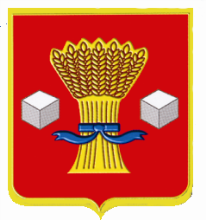 АдминистрацияСветлоярского муниципального района Волгоградской областиПОСТАНОВЛЕНИЕот  31.03.2022                  № 538Об отнесении жилых помещений к специализированному жилищному фонду Светлоярского муниципального района Волгоградской области 	В соответствии с Жилищным кодексом Российской Федерации, постановлением Правительства Российской Федерации от 26.01.2006 № 42 «Об утверждении Правил отнесения жилого помещения к специализированному жилищному фонду и типовых договоров найма специализированных жилых помещений», руководствуясь Уставом Светлоярского муниципального района Волгоградской области, п о с т а н о в л я ю:Отнести жилые помещения к специализированному жилищному фонду Светлоярского муниципального района Волгоградской области, согласно Приложению.Отделу по управлению муниципальным имуществом и земельными ресурсами администрации Светлоярского муниципального района Волгоградской области (Лемешко И.А.) провести мероприятия по внесению соответствующих изменений в Реестр объектов муниципальной собственности Светлоярского муниципального района Волгоградской области.Отделу по муниципальной службе, общим и кадровым вопросам администрации Светлоярского муниципального района Волгоградской области (Иванова Н.В.): - опубликовать настоящее постановление в районной газете Светлоярско-го муниципального района Волгоградской области «Восход»;- разместить настоящее постановление в сети Интернет на официальном сайте Светлоярского муниципального района Волгоградской области.4. Настоящее постановление вступает в силу с момента подписания.5. Контроль над исполнением настоящего постановления возложить на заместителя главы Светлоярского муниципального района Волгоградской области Подхватилину О.И.Глава муниципального района						   Т.В. РаспутинаЛемешко И.А.Перечень жилых помещений, отнесенных к специализированному жилищному фонду Светлоярского муниципального района Волгоградской областиПриложение к постановлениюадминистрации Светлоярскогомуниципального районаВолгоградской областиот ________2022 № _____№ п/пНаименование имуществаАдрес места нахождения имуществаИндивидуализирующие характеристики имущества12341.квартира № 1Волгоградская область,
Светлоярский район,
р. п. Светлый Яр,
п. Нефтяников, д. 25, кв. 1общая площадь 36,0 кв.метра,кадастровый номер 34:26:090201:130452.квартира № 2Волгоградская область,
Светлоярский район,
р. п. Светлый Яр,
п. Нефтяников, д. 25, кв. 2общая площадь 36,7 кв.метра,кадастровый номер34:26:090201:130463.квартира № 3Волгоградская область,
Светлоярский район,
р. п. Светлый Яр,
п. Нефтяников, д. 25, кв. 3общая площадь 36,5 кв.метра,кадастровый номер 34:26:090201:130474.квартира № 4Волгоградская область,
Светлоярский район,
р. п. Светлый Яр,
п. Нефтяников, д. 25, кв. 4общая площадь 36,4 кв.метра, кадастровый номер 34:26:090201:130485.квартира № 5Волгоградская область,
Светлоярский район,
р. п. Светлый Яр,
п. Нефтяников, д. 25, кв. 5общая площадь 36,4 кв.метра, кадастровый номер 34:26:090201:130496.квартира № 6Волгоградская область,
Светлоярский район,
р. п. Светлый Яр,
п. Нефтяников, д. 25, кв. 6общая площадь 36,3 кв.метра,кадастровый номер 34:26:090201:130507.квартира № 7Волгоградская область,
Светлоярский район,
р. п. Светлый Яр,
п. Нефтяников, д. 25, кв. 7общая площадь 36,3 кв.метра,кадастровый номер 34:26:090201:130518.квартира № 8Волгоградская область,
Светлоярский район,
р. п. Светлый Яр,
п. Нефтяников, д. 25, кв. 8общая площадь 36,6 кв.метра, кадастровый номер34:26:090201:130529.квартира № 9Волгоградская область,
Светлоярский район,
р. п. Светлый Яр,
п. Нефтяников, д. 25, кв. 9общая площадь 36,6 кв.метра,кадастровый номер34:26:090201:1304410.квартира № 1Волгоградская область,
Светлоярский район,
р. п. Светлый Яр,
п. Нефтяников, д. 25 а, кв. 1общая площадь 37,1 кв.метра,кадастровый номер34:26:090201:1305611.квартира № 2Волгоградская область,
Светлоярский район,
р. п. Светлый Яр,
п. Нефтяников, д. 25 а, кв. 2общая площадь 36,8 кв.метра,кадастровый номер34:26:090201:1305712.квартира № 3Волгоградская область,
Светлоярский район,
р.п. Светлый Яр,
п. Нефтяников, д. 25 а, кв. 3общая площадь 36,7 кв.метра, кадастровый номер34:26:090201:1305813.квартира № 4Волгоградская область,
Светлоярский район,
р. п. Светлый Яр,
п. Нефтяников, д. 25 а, кв. 4общая площадь 36,8 кв.метра,кадастровый номер 34:26:090201:1305914.квартира № 5Волгоградская область,
Светлоярский район,
р. п. Светлый Яр,
п. Нефтяников, д. 25 а, кв. 5общая площадь 36,8 кв.метра,кадастровый номер34:26:090201:1306015.квартира № 6Волгоградская область,
Светлоярский район,
р. п. Светлый Яр,
п. Нефтяников, д. 25 а, кв. 6общая площадь 37,1 кв.метра,кадастровый номер34:26:090201:1306116.квартира № 7Волгоградская область,
Светлоярский район,
р. п. Светлый Яр,
п. Нефтяников, д. 25 а, кв. 7общая площадь 36,9 кв.метра,кадастровый номер34:26:090201:13062